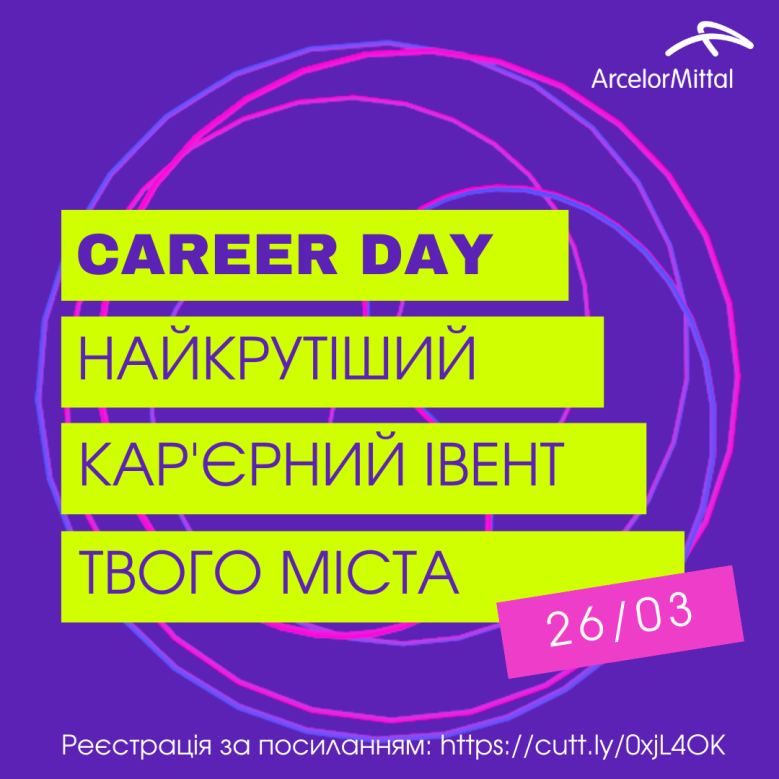 Проєкт буде корисний як школярам, які визначаються з вибором професії, так і студентам, які зможуть прокачати свої навички планування та тайм-менеджменту, дізнаються які компетенції слід розвивати вже зараз та багато інших цікавинок.Спікери підприємства говоритимуть на найактуальніші теми:13:00 - 13:45 - Як раціонально використовувати свій час?14:00 - 14:45 - Life talk про професії та керівництво з начальником цеху мереж і підстанцій15:00 - 15:45 - Тайм-менеджмент: частина другаДата проведення: 26 березня 2021 рокуЧас проведення: з 13:00 до 15:45Місце: онлайн, на платформі Microsoft Teams (підключатися можна з будь-якого пристрою)Всім учасникам будуть надіслані сертифікати.Також кожен може виграти призи.Реєстрація за посиланням: https://cutt.ly/0xjL4OK